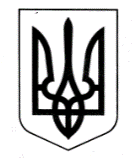 УКРАЇНАЧОРНОМОРСЬКА МІСЬКА РАДАОдеського району Одеської областіРІШЕННЯ10.05.2024                                                                  № 604-VIIIПро внесення змін до рішення Чорноморської міської ради Одеського району Одеської області від 28.11.2023 № 497-VІII «Про затвердження плану діяльності Чорноморської міської ради Одеського району Одеської області з підготовки проєктів регуляторних актів на 2024 рік» (зі змінами)На виконання рішення Адміністративної колегії Південного міжобласного територіального відділення Антимонопольного комітету України від 17.08.2023                                     № 65/30-р/к «Про порушення законодавства про захист економічної конкуренції», постанови Південно-західного апеляційного господарського суду  від 01.04.2024 по справі № 916/4548/23, беручи до уваги  листи управління комунальної власності та земельних відносин від 29.04.2024 № Внутр-4692-2024, від 29.04.2024 № Внутр-4707-2024, управління державної реєстрації прав та правового забезпечення від 19.04.2024 № Внутр-4332-2024, враховуючи рекомендації постійної комісії з питань депутатської діяльності, законності, правопорядку та соціального захисту громадян, на підставі ст. ст.  7, 13, 32 Закону України «Про засади державної регуляторної політики у сфері господарської діяльності»,  ст. 26 Закону України «Про місцеве самоврядування в Україні», Чорноморська міська рада Одеського району Одеської області вирішила:1. Внести зміни до рішення Чорноморської міської ради Одеського району Одеської області від 28.11.2023 № 497-VIІI «Про затвердження плану діяльності Чорноморської міської ради Одеського району Одеської області з підготовки проєктів регуляторних актів на 2024 рік» (зі змінами), виклавши додаток до рішення  в новій редакції (додається).2. Відділу інформаційних технологій та з питань доступу до публічної інформації в  десятиденний строк оприлюднити дане рішення на офіційному вебсайті Чорноморської міської ради Одеського району Одеської області.3. Контроль за виконанням даного рішення покласти на постійну комісію з питань депутатської діяльності, законності, правопорядку та соціального захисту громадян, першого заступника міського голови Ігоря Лубковського.           Міський голова                                                                                  Василь ГУЛЯЄВ